Arap Dili Eğitimi Anabilim Dalı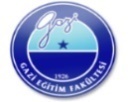 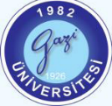 2018- 2019 Bahar Dönemi Vize Programı NOT: GaziSEM tarafından yürütülen YÖK 5(i) Derslerinin Vize Sınavları  26 Mart 2019 Salı, Saat: 09:30’da yapılacaktır. (YÖK 5(i) Sınav Tarihlerini http://uzem.gazi.edu.tr/ internet adresinden takip edebilirsiniz.)Prof.Dr. Musa YILDIZArap Dili Eğitimi Anabilim Dalı Başkanı                                         26 Mart Salı 201926 Mart Salı 201926 Mart Salı 201926 Mart Salı 201926 Mart Salı 2019DERSİN KODUDERSİN ADISAATLERSALON ÖĞRETİM ELEMANIYAD102GYabancı Dil (1.Şube)09.30-10.30F307 Öğr. Gör. Aslıhan ÖzdemirYAD102GYabancı Dil (2.Şube)09.30-10.30F502Öğr. Gör. Aslıhan Özdemir8 Nisan Pazartesi 20198 Nisan Pazartesi 20198 Nisan Pazartesi 20198 Nisan Pazartesi 20198 Nisan Pazartesi 2019DERSİN KODUDERSİN ADISAATLERSALON ÖĞRETİM ELEMANIYR302A Sözcük Bilgisi09.30-10.30Z11-Z08Dr.Öğr.Üy.C.Turgut KoçARP106AYazma Bec. II11.30-12.30Z08-Z11Dr.Öğr.Üy.C.Turgut KoçTAR102GAtatürk İlkeleri Ve İnkılap Tarihi II13.30-14.30Z13-Z14Öğr. Gör. Ayşegül Dönmez TAR102Atatürk İlkeleri Ve İnkılap Tarihi II13.30-14.30C131-C132Öğr. Gör. Ayşegül Dönmez YR214GKAraştırma Yöntemleri 14.30-15.30F501Öğr. Gör. Dr.Melek Gülşah Şahin YR403MBTürk Eğitim Sistemi ve Okul Yönetimi15.30-16.30F508 Dr. Öğr. Üy. İlhan AkarYR404A Arapçanın Lehçeleri16.30-17.30Z08-Z11Prof. Dr.Mehmet Hakkı Suçin9 Nisan Salı 20199 Nisan Salı 20199 Nisan Salı 20199 Nisan Salı 20199 Nisan Salı 2019DERSİN KODUDERSİN ADISAATLERSALONÖĞRETİM ELEMANIYR202A Arap Edebiyatı II09.00-10.00Z08-Z11Doç. Dr. İ.Ethem PolatYR420A Klasik Metinler10.15-11.15Z08-Z11Doç. Dr. İ.Ethem PolatYR306A Tr-Ar Çeviri II11.30-12.30Z08-Z11Prof. Dr.Mehmet Hakkı SuçinTD102GTürk Dili II13.30-14.30F409Öğr. Gör. Dr. İlknur B.İşcanoğluYR408MBKarşılaştırmalı Eğitim14.30-15.30F310Dr. Öğr. Üyesi Yücel KayabaşıBİL102GBilişim Teknolojileri15.30-16.30F502-F503Öğr. Gör. Dr. Duran Korkmaz10 Nisan Çarşamba 201910 Nisan Çarşamba 201910 Nisan Çarşamba 201910 Nisan Çarşamba 201910 Nisan Çarşamba 2019DERSİN KODUDERSİN ADISAATLERSALONÖĞRETİM ELEMANIARP108A Arapçanın Yapısı II09.30-10.30Z08-Z11Doç.Dr. İbrahim ÖzayYR308AEdebi Met.İnc.11.00-12.00Z08-Z11Doç.Dr. İbrahim ÖzayYR204A İleri Dilbilgisi II13.30-14.30Z08-Z11Doç.Dr. İbrahim ÖzayYR312MBÖlçme ve Değerlendirme14.30-15.30F207-F208Doç. Dr. Dilara Bakan KalaycıoğluYR212MBÖğr. Teknolojileri ve Materyal Tasarımı15.30-16.30F507Dr. Öğr. Üyesi Mustafa Karaağaçlı11 Nisan Perşembe 201911 Nisan Perşembe 201911 Nisan Perşembe 201911 Nisan Perşembe 201911 Nisan Perşembe 2019DERSİN KODUDERSİN ADISAATLERSALONÖĞRETİM ELEMANIYR208ADilbilim II09.00-10.00Z08-Z11Dr.Öğr.Üy.Cihaner AkçayYR206A İleri Oku.Bec.II10.15-11.15C130Doç.Dr. Erdinç DoğruYR304AÖzel Öğr. Yönt. II11.30-12.30Z08-Z11Dr.Öğr.Üy.Cihaner AkçayEĞT106MEğitim Felsefesi13.30-14.30F504-F506Doç. Dr. Mehmet Ali DombaycıYR316Aİkinci Yabancı Dil15.00-16.00Z08-Z11Öğr. Gör. Ayşegül ÇınarARP104A Oku. Bec. II16.00-17.00C130Doç.Dr. Erdinç Doğru12 Nisan Cuma 201912 Nisan Cuma 201912 Nisan Cuma 201912 Nisan Cuma 201912 Nisan Cuma 2019DERSİN KODUDERSİN ADISAATLERSALONÖĞRETİM ELEMANIYR210AAr-Tr Çeviri II09.30-10.30Z08-Z11Prof. Dr.Mehmet Hakkı SuçinYR310ADil Edinimi14.30-15.30Z08-Z11Öğr.Gör.Dr.Öğr.Üy. Hüseyin PolatEĞT104MEğitim Sosyolojisi14.00-15.00F304-F307-F308Öğr. Gör. Dr. G. Kezban EroğluARP102ASözlü İlet.Bec. II15.30-16.30Z08-Z11Öğr. Gör. Dr. Mehmet Şayır